TELEVISIONS – CHAÎNE GÉNÉRALISTETEMPS D'INTERVENTION DANS LES JOURNAUX DU 01-12-2023 AU 31-12-2023 Les partis politiques et divers sont présentés par ordre alphabétique. Seuls les partis politiques et divers ayant bénéficié de temps de parole figurent dans ce tableau.
*Ces données mensuelles sont fournies à titre informatif. L'appréciation du respect du pluralisme, qui s'effectue chaîne par chaîne, est réalisée à l'issue de chaque trimestre civil.TF1 France 2 France 3 Canal+ France 5 M6 C8 TMC TFX RMC Decouverte RMC Story 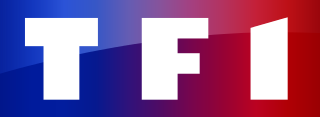 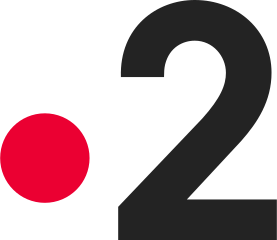 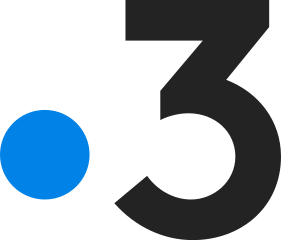 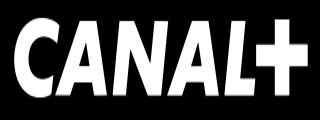 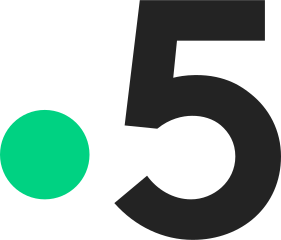 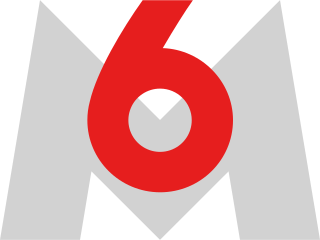 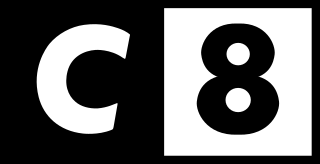 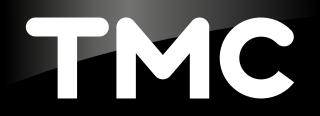 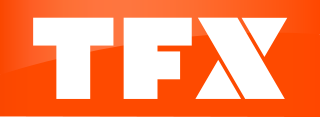 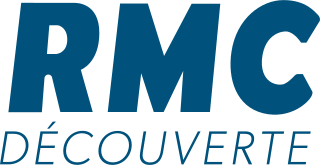 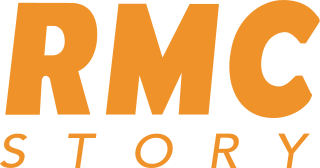 PRESIDENT DE LA REPUBLIQUE00:13:2900:28:1500:12:53--00:13:2300:02:47--00:00:3000:03:59dont Président de la République - propos qui relèvent du débat politique national00:10:2400:22:1300:07:24--00:09:1600:01:25--00:00:3000:03:59GOUVERNEMENT00:12:4700:59:5400:00:34--00:01:2600:07:39---00:05:43TOTAL EXÉCUTIF00:23:1101:22:0700:07:58--00:10:4200:09:04--00:00:3000:09:42PART DE L'EXÉCUTIF*31,41%24,59%76,11%--36,79%50,37%--2,50%28,21%Autre00:00:18 - - - - - - - - - - Divers Droite00:04:39 00:03:54 - - - 00:02:12 - - - - 00:00:54 Divers Gauche00:02:11 00:00:57 00:00:56 - - 00:00:22 00:00:20 - - 00:00:34 00:00:43 En Commun !00:00:09 00:00:30 - - - - - - - 00:01:24 00:00:09 Gauche républicaine et socialiste00:00:16 - - - - - - - - - - Horizons00:04:25 00:01:49 - - - 00:01:03 - - - 00:00:15 - La France insoumise00:03:30 00:25:18 - - - 00:02:06 00:00:52 - - - 00:01:24 Les Centristes00:00:04 - - - - 00:00:11 - - - - - Les Ecologistes00:01:51 00:00:43 - - - 00:00:35 00:02:08 - - - 00:01:50 Les Républicains00:00:43 00:16:27 - - - 00:01:25 00:04:12 - - 00:02:52 00:01:56 Mouvement démocrate00:00:27 00:34:01 - - - 00:00:49 - - - 00:01:30 00:00:09 Parti communiste français00:01:11 00:13:14 - - - 00:00:48 - - - 00:02:41 00:07:47 Parti socialiste00:02:45 00:19:23 - - - 00:00:50 00:00:38 - - 00:03:13 00:01:24 Rassemblement national00:12:08 00:34:40 - - - 00:03:52 00:00:09 - - 00:00:30 00:01:49 Renaissance00:03:11 01:20:43 - - - 00:03:32 - - - 00:04:29 00:03:48 Sans étiquette00:12:18 - - - - - - - - - - Union des démocrates et indépendants00:00:31 00:01:25 00:00:15 - - - - - - 00:00:11 - Debout la France- 00:10:18 - - - 00:00:23 - - - 00:00:36 00:02:02 Divers- 00:00:27 - - - - - - - - - Divers Centre- 00:00:22 - - - - - - - - - Génération.s- 00:00:37 - - - 00:00:07 - - - - - Reconquête- 00:07:04 - - - - 00:00:37 - - 00:00:52 - Les Républicains calédoniens- - 00:00:24 - - - - - - - - Parti socialiste guyanais- - 00:00:10 - - - - - - - - Tavini Huiraatira- - 00:00:45 - - - - - - - - Lutte Ouvrière- - - - - 00:00:08 - - - 00:00:23 00:00:31 Génération Ecologie- - - - - - - - - - 00:00:15 TOTAL PARTIS POLITIQUES ET DIVERS00:50:3704:11:5200:02:30--00:18:2300:08:56--00:19:3000:24:41PART DES PARTIS POLITIQUES ET DIVERS*68,59%75,41%23,89%--63,21%49,63%--97,50%71,79%